Задание по математике ТСХ 203 ноября 2021Решить задачи 28(7) и 29(7)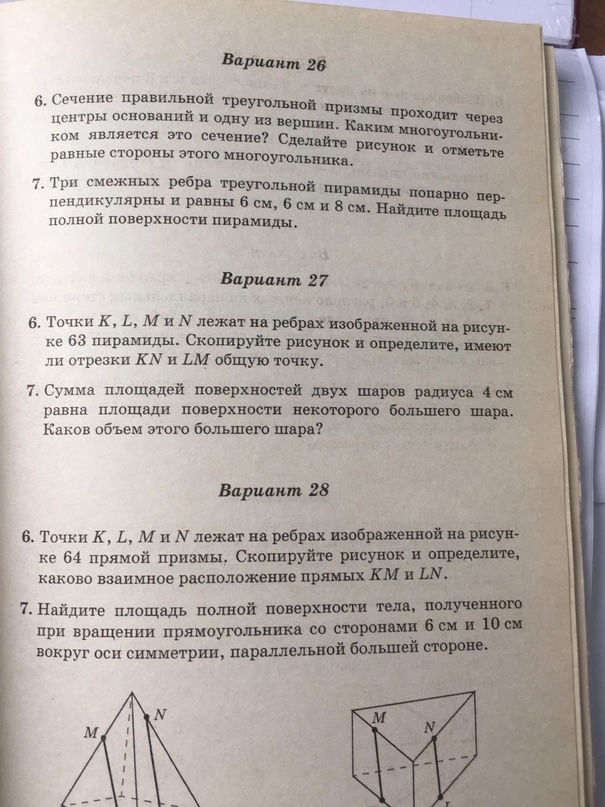 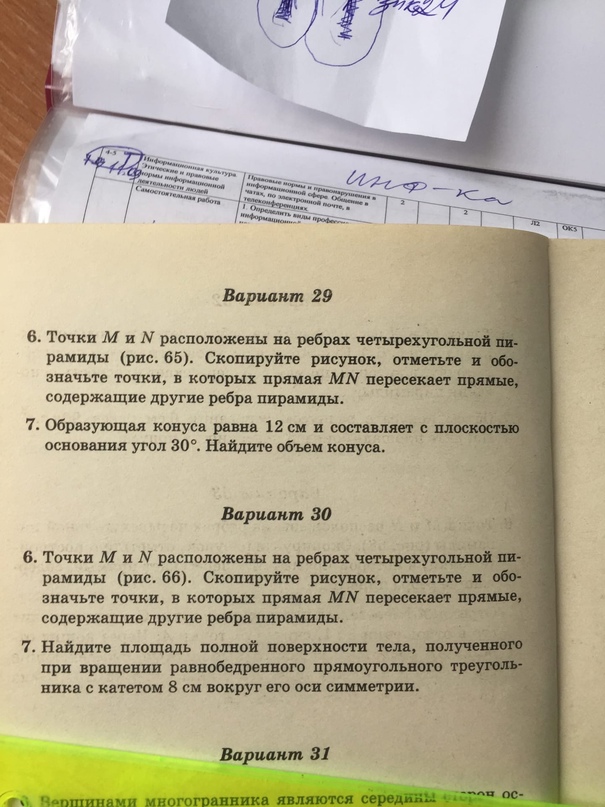 